Уведомление о проведении публичных консультаций посредством сбора замечаний и предложений организаций и граждан в рамках анализа проекта нормативного правового акта на предмет его влияния на конкуренцию Приложение 1Анкетаучастника публичных консультаций, проводимых посредством сбора замечаний и предложений организаций и граждан в рамках анализа проекта нормативного правового акта на предмет его влияния на конкуренциюОбщие сведения об участнике публичных консультаций2. Общие сведения о проекте нормативного правового актаПриложение 2Обоснование необходимости реализации предлагаемых решений посредством принятия нормативного правового акта, в том числе их влияния на конкуренцию Приложение 3П Р О Е К Т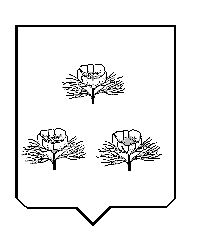 ПОСТАНОВЛЕНИЕАДМИНИСТРАЦИИ ВЕЙДЕЛЕВСКОГО РАЙОНАБЕЛГОРОДСКОЙ ОБЛАСТИп. Вейделевка«___» ____________ 2022 г.                                                    			№ ____О внесении изменений в постановлениеадминистрации Вейделевского районаот 15.10.2014г. №167	В целях актуализации и повышения эффективности реализации муниципальной программы Вейделевского района «Развитие образования Вейделевского района», утвержденной постановлением администрации Вейделевского района от 15.10.2014г. №167 с изменениями и дополнениями, а также в соответствии с решением Муниципального совета Вейделевского района от 05 марта 2022 года №3 «О внесении изменений и дополнений в решение Муниципального совета Вейделевского района от 24 декабря 2021 года № 1», руководствуясь Уставом муниципального района «Вейделевский район», п о с т а н о в л я ю:1. Внести следующие изменения в постановление администрации Вейделевского района от 15 октября 2014 года №167 «Об утверждении муниципальной программы Вейделевского района «Развитие образования Вейделевского района» (далее – муниципальная программа):- в муниципальную программу, утвержденную в пункте 1 названного постановления:- раздел 8 паспорта муниципальной программы изложить в следующей редакции:- таблицу 1 «Предполагаемые объемы финансирования муниципальной программы» раздела 5 муниципальной программы изложить в следующей редакции: «Таблица 1Предполагаемые объемы финансированиямуниципальной программытыс. рублей  - в подпрограмму 1 «Развитие дошкольного образования» (далее – подпрограмма 1) муниципальной программы:- раздел 6 паспорта подпрограммы 1 изложить в следующей редакции:- таблицу 3 «Предполагаемые объемы финансирования муниципальной подпрограммы 1» раздела 4 подпрограммы 1 изложить в следующей редакции: «Таблица  3Предполагаемые объемы финансирования муниципальной подпрограммы 1 тыс. рублей  - в подпрограмму 2 «Развитие общего образования» (далее – подпрограмма 2) муниципальной программы:- раздел 6 паспорта подпрограммы 2 изложить в следующей редакции:- таблицу 5 «Предполагаемые объемы финансирования муниципальной подпрограммы 2» раздела 4 подпрограммы 2 изложить в следующей редакции:«Таблица  5Предполагаемые объемы финансирования муниципальной подпрограммы 2 тыс. рублей- в подпрограмму 3 «Развитие дополнительного образования детей» (далее – подпрограмма 3) муниципальной программы:- раздел 6 паспорта подпрограммы 3 изложить в следующей редакции:- таблицу 6 «Предполагаемые объемы финансирования муниципальной  подпрограммы 3» раздела 4 подпрограммы 3 изложить в следующей редакции:«Таблица  6Предполагаемые объемы финансирования муниципальной подпрограммы 3 тыс. рублей- в подпрограмму 4 «Развитие системы оценки качества образования» (далее – подпрограмма 4) муниципальной программы:- раздел 6 паспорта муниципальной подпрограммы 4 изложить в следующей редакции:- таблицу 7 «Предполагаемые объемы финансирования муниципальной  подпрограммы 4» раздела 4 подпрограммы 4 изложить в следующей редакции:«Таблица  7Предполагаемые объемы финансирования  муниципальной подпрограммы 4 тыс. рублей- в подпрограмму 5 «Муниципальная политика в сфере образования» (далее – подпрограмма 5) муниципальной программы:- раздел 6 паспорта подпрограммы 5 изложить в следующей редакции:- таблицу 8 «Предполагаемые объемы финансирования  муниципальной подпрограммы 5» раздела 4 подпрограммы 5 изложить в следующей редакции:«Таблица  8Предполагаемые объемы финансирования муниципальной подпрограммы 5 тыс. рублей- приложения 1, 3, 4 к муниципальной программе изложить в редакции согласно приложению к настоящему постановлению.2. Заместителю начальника управления по организационно-контрольной и кадровой работе – начальнику организационно-контрольного отдела администрации района Гончаренко О.Н. опубликовать настоящее постановление в печатном средстве массовой информации муниципального района «Вейделевский район» Белгородской области «Информационный бюллетень Вейделевского района» и в сетевом издании «Пламя 31» (plamya 31.ru, пламя 31.ру).3. Начальнику отдела делопроизводства, писем, по связи с общественностью и СМИ администрации района Авериной Н.В. разместить настоящее постановление в сети Интернет на официальном сайте органов местного самоуправления муниципального района «Вейделевский район».  4. Контроль за исполнением постановления возложить на заместителя главы администрации Вейделевского района по социальной политике Шабарину А.И.Глава администрацииВейделевского района						         А. ТарасенкоТаблица 1Ресурсное обеспечение и прогнозная (справочная) оценка расходов на реализацию мероприятий муниципальной программы Вейделевского района «Развитие образования Вейделевского района» из различных источников финансирования на I этапе реализацииТаблица 2Ресурсное обеспечение и прогнозная (справочная) оценка расходов на реализацию мероприятий муниципальной программы Вейделевского района «Развитие образования Вейделевского района» из различных источников финансирования на II этапе реализацииТаблица 1Ресурсное обеспечение реализации муниципальной программы Вейделевского района «Развитие образования Вейделевского района» за счет средств местного бюджета на I этапе реализацииТаблица 2Ресурсное обеспечение реализации муниципальной программы Вейделевского района «Развитие образования Вейделевского района» за счет средств местного бюджета на II этапе реализации_____________________________Управление образования администрация Вейделевского районауведомляет о проведении публичных консультаций посредством сбора замечаний и предложений организаций и граждан по проектуПроект постановления администрации Вейделевского района «О внесении изменений в постановление администрации Вейделевского района от 15.10.2014г. №167»на предмет его влияния на конкуренциюВ рамках публичных консультаций все заинтересованные лица могут направить свои замечания и предложения по проекту нормативного правового акта на предмет его влияния на конкуренцию.Замечания и предложения принимаются по адресу: п. Вейделевка, ул. Центральная, д. 43а, а также по адресу электронной почты: uo_ve_plan@mail.ru.Сроки приема замечаний и предложений: с 04 мая 2022 года по 13 мая 2022 года.С учетом анализа поступивших замечаний и предложений будет подготовлен сводный доклад о результатах анализа проектов нормативных правовых актов администрации Вейделевского района, действующих нормативных правовых актов администрации Вейделевского района на предмет выявления рисков нарушения антимонопольного законодательства за 2022 год, который до 01.03.2023 года в составе ежегодного доклада об антимонопольном комплаенсе будет размещен на официальном сайте администрации Вейделевского района в разделе «Антимонопольный комплаенс».К уведомлению прилагаются:1. Анкета участника публичных консультаций в формате word.2. Текст проекта нормативного правового акта в формате word.3. Текст действующего нормативного правового акта в формате word (если проектом анализируемого нормативного правового акта вносятся изменения).4. Обоснование необходимости реализации предлагаемых решений посредством принятия нормативного правового акта, в том числе их влияния на конкуренцию, в формате word.Место размещения приложений в информационно-телекоммуникационной сети «Интернет» - официальный сайт администрации Вейделевского района, раздел «Антимонопольный комплаенс»: http://www.veidadm.ru/publichnye-konsultacii-v-ramkah-analiza-proektov-normativnyh-pravovyh-aktov/.Контактное лицо: Старостенко Виктория Александровна, начальник отдела экономики и прогнозирования МКУ «Центр бухгалтерского обслуживания учреждений сферы образования Вейделевского района»,  8 (47237) 5-41-73.Режим работы:с 8-00 до 17-00, перерыв с 12-00 до 13-00Наименование хозяйствующего субъекта (организации)Управление образования администрации «Вейделевского района»Сфера деятельности хозяйствующего субъекта (организации)Деятельность органов местного самоуправленияИНН хозяйствующего субъекта (организации)3105000998ФИО участника публичных консультацийСтаростенко Виктория АлександровнаКонтактный телефон8 (47237) 5-41-73Адрес электронной почтыuo_ve_plan@mail.ruПроект постановления администрации Вейделевского района «О внесении изменений в постановление администрации Вейделевского района от 15.10.2014г. №167»1. Могут ли положения проекта нормативного правового акта оказать влияние на конкуренцию на рынках товаров, работ, услуг Вейделевского района?2. Присутствуют ли в проекте нормативного правового акта положения, которые могут оказать негативное влияние на конкуренцию на рынках товаров, работ, услуг Вейделевского района?3. Какие положения проекта нормативного правового акта могут привести к недопущению, ограничению или устранению конкуренции на рынках товаров, работ, услуг Вейделевского района? Укажите номер подпункта, пункта, части, статьи проекта нормативного правового акта и их содержание.4. На каких рынках товаров, работ, услуг может ухудшиться состояние конкурентной среды в результате принятия нормативного правового акта?5. Какие положения антимонопольного законодательства могут быть нарушены?6. Какие возможны негативные последствия для конкуренции в случае принятия нормативного правового акта в данной редакции?7. Ваши замечания и предложения по проекту нормативного правового акта в целях учета требований антимонопольного законодательства:Замечания и предложения принимаются по адресу: п.Вейделевка, ул. Центральная, д. 43а, а также по адресу электронной почты: uo_ve_plan@mail.ru.Сроки приема предложений и замечаний: с 04.05.2022г. по 13.05.2022г.Проект постановления администрации Вейделевского района «О внесении изменений в постановление администрации Вейделевского района от 15.10.2014г. №167»Управление образования администрации Вейделевского района1. Обоснование необходимости принятия нормативного правового акта (основания, концепция, цели, задачи, последствия принятия):Решение Муниципального совета Вейделевского района от 05 марта 2022 года № 3 «О внесении изменений и дополнений в решение Муниципального совета Вейделевского района от 24 декабря 2021 года № 1»2. Информация о влиянии положений проекта нормативного правового акта на состояние конкурентной среды на рынках товаров, работ, услуг Вейделевского района (окажет/не окажет, если окажет, укажите какое влияние и на какие товарные рынки):Не окажет3. Информация о положениях проекта нормативного правового акта, которые могут привести к недопущению, ограничению или устранению конкуренции на рынках товаров, работ, услуг Вейделевского района (отсутствуют/присутствуют, если присутствуют, отразите короткое обоснование их наличия):Отсутствуют«8.Объем бюджетных ассигнований муниципальной программы за счет средств муниципального бюджета (с расшифровкой плановых объемов бюджетных ассигнований по годам ее реализации), а также прогнозный объем средств, финансируемых из других источниковПланируемый общий объем финансирования муниципальной программы в 2015-2025 годах за счет всех источников финансирования составит 4 951 292,8 тыс. рублей.Объем финансирования муниципальной программы в 2015-2025 годах за счет средств муниципального бюджета составит 1 646 862,9 тыс. рублей, в том числе по годам:На I этапе реализации 872 447,0 тыс. рублей, в том числе: 2015 год – 127338,0 тыс. рублей;2016 год – 127489,0 тыс. рублей;2017 год – 127661,0 тыс. рублей;2018 год – 146404,0 тыс. рублей;2019 год – 161204,0 тыс. рублей;2020 год – 182351,0 тыс. рублей;На II этапе реализации 774 415,9 тыс. рублей, в том числе: 2021 год – 179720,0 тыс. рублей;2022 год – 176996,3 тыс. рублей;2023 год – 146657,1 тыс. рублей;2024 год – 135556,5 тыс. рублей;2025 год – 135486,0 тыс. рублей.Планируемый объем финансирования муниципальной программы в 2015-2025 годах за счет средств областного бюджета составит 3 202 882,8 тыс. рублей;Планируемый объем финансирования муниципальной программы в 2015-2025 годах за счет средств федерального бюджета составит 101 547,1 тыс. рублей»;ГодыИсточники финансированияИсточники финансированияИсточники финансированияИсточники финансированияИсточники финансированияГодыФедеральный бюджетОбластной бюджетБюджет Вейделевского районаВнебюджетные источникиВсего2015-202336,0127338,0-329674,02016-210130,0127489,0-337619,02017-211006,0127661,0-338667,02018 -216821,0146404,0-363225,02019 -300469,0161204,0-461673,02020 -323039,0182351,0-505390,02021 13040,0300894,5179720-493654,52022 (прогноз)50420,2372482,8176996,3-599899,32023 (прогноз)12619,9367693,3146657,1-526970,32024 (прогноз)12733,5349005,6135556,5-497295,62025 (прогноз)12733,5349005,6135486,0497225,1Всего101 547,13 202 882,81 646 862,9-4 951 292,8»;«6.Объем бюджетных ассигнований подпрограммы 1 за счет средств местного бюджета (с расшифровкой плановых объемов бюджетных ассигнований по годам ее реализации), а также прогнозный объем средств, привлекаемых из других источниковПланируемый общий объем финансирования подпрограммы 1 в 2015 – 2025 годах за счет всех источников финансирования составит 1 421 635,4 тыс. рублей.Объем бюджетных ассигнований на реализацию подпрограммы 1 за счет бюджета муниципального района «Вейделевский район»  составляет 550 821,4 тыс. рублей, в том числе по годам:На I этапе реализации 336 155,0 тыс. рублей, в том числе:2015 год  –  45050,0 тыс. рублей;2016 год  –  46348,0 тыс. рублей;2017 год  –  49441,0 тыс. рублей;2018 год  –  55435,0 тыс. рублей;2019 год  –  65990,0 тыс. рублей;2020 год  –  73891,0 тыс. рублей;На II этапе реализации 214 666,4 тыс. рублей, в том числе:2021 год  –  83977,2 тыс. рублей;2022 год  –  40242,1 тыс. рублей;2023 год  –  33532,9 тыс. рублей;2024 год  –  28457,1 тыс. рублей;2025 год  –  28457,1 тыс. рублей;Планируемый объем финансирования подпрограммы 1 в 2015-2025 годах за счет средств областного бюджета составит         870 814,0 тыс. рублей»;ГодыИсточники финансированияИсточники финансированияИсточники финансированияИсточники финансированияИсточники финансированияГодыФедеральный бюджетОбластной бюджетБюджет Вейделевского районаВнебюджетные источникиВсего2015-37492,045050,0-82542,02016-39313,046348,0-85661,02017 -37666,049441,0-87107,02018 -36606,055435,0-92041,02019 -57201,065990,0-123191,02020 -72266,073891,0-146157,02021 -84968,083977,2-168945,22022 (прогноз)-124955,040242,1-165197,12023 (прогноз)-132873,033532,9-166405,92024 (прогноз)-123737,028457,1-152194,12025 (прогноз)-123737,028457,1-152194,1Всего-870 814,0550 821,4-1 421 635,4»;«6.Объем бюджетных ассигнований подпрограммы 2 из местного бюджета плановых объемов бюджетных ассигнований по годам ее реализации, а также прогнозный объем средств, привлекаемых из других источниковПланируемый общий объем финансирования подпрограммы 2 в 2015-2025 годах за счет всех источников финансирования составит 2 942 470,2 тыс. рублей.Объем финансирования подпрограммы 2 в 2015-2025 годах за счет средств муниципального бюджета составит 637 808,2 тыс. рублей, в том числе по годам:На I этапе реализации 330 142,0 тыс. рублей, в том числе:2015 год – 48064,0 тыс. рублей;2016 год – 48566,0 тыс. рублей;2017 год – 49175,0 тыс. рублей;2018 год – 58965,0 тыс. рублей;2019 год – 58674,0 тыс. рублей;2020 год – 66698,0 тыс. рублей;На II этапе реализации 307 666,2 тыс. рублей, в том числе:2021 год – 51364,9 тыс. рублей;2022 год – 86674,1 тыс. рублей;2023 год – 60762,9 тыс. рублей;2024 год – 54467,4 тыс. рублей;2025 год – 54396,9 тыс. рублей;Планируемый объем финансирования подпрограммы 2 в 2015-2025 годах за счет средств областного бюджета составит             2 203 114,9 тыс. рублей;Планируемый объем финансирования подпрограммы 2 в 2015-2025 годах за счет средств федерального бюджета составит             101 547,1 тыс. рублей.»;ГодыИсточники финансированияИсточники финансированияИсточники финансированияИсточники финансированияИсточники финансированияГодыФедеральный бюджетОбластной бюджетБюджет Вейделевского районаВнебюджетные источникиВсего2015-154645,048064,0-202709,02016-159500,048566,0-208066,02017-160850,049175,0-210025,02018-167223,058965,0-226188,02019-230195,058674,0-288869,02020-239327,066698,0-306025,0202113040,0203176,651364,9-267581,52022 (прогноз)50420,2236431,886674,1-373526,12023 (прогноз)12619,9223665,360762,9-297048,12024 (прогноз)12733,5214050,654467,4-281251,52025 (прогноз)12733,5214050,654396,9-281181,0Всего101 547,12 203 114,9637 808,2-2 942 470,2»;«6.Объем бюджетных ассигнований подпрограммы 3 за счет средств местного бюджета (с расшифровкой плановых объемов бюджетных ассигнований по годам ее реализации), а также прогнозный объем средств, привлекаемых из других источниковПланируемый общий объем финансирования подпрограммы 3 в 2015-2025 годах за счет всех источников финансирования составит           168 774,0 тыс. рублей.Объем финансирования подпрограммы 3 в 2015-2025 годах за счет средств муниципального бюджета составит 166 774,0 тыс. рублей, в том числе по годам:На I этапе реализации 68 701,0 тыс. рублей, в том числе: 2015 год – 12990,0 тыс. рублей;2016 год – 13571,0 тыс. рублей;2017 год – 8015,0 тыс. рублей;2018 год – 8907,0 тыс. рублей;2019 год – 11132,0 тыс. рублей;2020 год – 14086,0 тыс. рублей;На II этапе реализации 98 073,0 тыс. рублей, в том числе:2021 год – 16821,3 тыс. рублей;2022 год – 19527,2 тыс. рублей;2023 год – 20373,9 тыс. рублей;2024 год – 20675,3 тыс. рублей;2025 год – 20675,3 тыс. рублей.Планируемый объем финансирования подпрограммы 3 в 2015-2025 годах за счет средств областного бюджета составит 2 000,0 тыс. рублей»;ГодыИсточники финансированияИсточники финансированияИсточники финансированияИсточники финансированияИсточники финансированияГодыФедеральный бюджетОбластной бюджетБюджет Вейделевского районаВнебюджетные источникиВсего2015-12990,0-12990,02016-13571,0-13571,02017 -8015,0-8015,02018 -8907,0-8907,02019 -11132,0-11132,02020 -14086,0-14086,02021 -2000,016821,3-18821,32022 (прогноз)-19527,2-19527,22023 (прогноз)-20373,9-20373,92024 (прогноз)-20675,3-20675,32025 (прогноз)-20675,3-20675,3Всего-2000,0166774,0-168 774,0»;«6.Объем бюджетных ассигнований подпрограммы 4 за счет средств местного бюджета (с расшифровкой плановых объемов бюджетных ассигнований по годам ее реализации), а также прогнозный объем средств, привлекаемых из других источниковПланируемый общий объем финансирования подпрограммы 4 в 2015-2025 годах за счет всех источников финансирования составит  45 296,7 тыс. рублей.Объем финансирования подпрограммы 4 в 2015-2025 годах за счет средств муниципального бюджета составит 45 066,7 тыс. рублей, в том числе по годам:На I этапе реализации 14 583 тыс. рублей, в том числе:2015 год – 1844,0 тыс. рублей;2016 год – 1906,0 тыс. рублей;2017 год – 2081,0 тыс. рублей;2018 год – 2177,0 тыс. рублей;2019 год – 2242,0 тыс. рублей;2020 год – 4333 тыс. рублей.На II этапе реализации 30 483,7 тыс. рублей, в том числе:2021 год – 5904,9 тыс. рублей;2022 год – 5995,1 тыс. рублей;2023 год – 6214,3 тыс. рублей;2024 год – 6184,7 тыс. рублей;2025 год – 6184,7 тыс. рублей.Планируемый объем финансирования подпрограммы 4 в 2015-2025 годах за счет средств областного бюджета составит 230,0 тыс. рублей.»;ГодыИсточники финансированияИсточники финансированияИсточники финансированияИсточники финансированияИсточники финансированияГодыФедеральный бюджетОбластной бюджетБюджет Вейделевского районаВнебюджетные источникиВсего2015-1844,0-1844,02016-110,01906,0-2016,02017 -2081,0-2081,02018-2177,0-2177,02019-120,02242,0-2362,02020 -4333,0-4333,02021 -5904,9-5904,92022 (прогноз)-5995,1-5995,12023 (прогноз)-6214,3-6214,32024 (прогноз)-6184,7-6184,72025 (прогноз)-6184,7-6184,7Всего-230,045 066,7-45 296,7»;«6.Объем бюджетных ассигнований подпрограммы 5 за счет средств местного бюджета (с расшифровкой плановых объемов бюджетных ассигнований по годам ее реализации), а также прогнозный объем средств, привлекаемых из других источниковПланируемый общий объем финансирования подпрограммы 5 в 2015-2025 годах за счет всех источников финансирования составит 373 116,5 тыс. рублей.Объем финансирования подпрограммы 5 в 2015-2025 годах за счет средств муниципального бюджета составит 246 392,6 тыс. рублей, в том числе по годам:На I этапе реализации 122 866 тыс. рублей, в том числе:2015 год – 19390,0 тыс. рублей;2016 год – 17098,0 тыс. рублей;2017 год – 18949,0 тыс. рублей;2018 год – 20920,0 тыс. рублей;2019 год – 23166,0 тыс. рублей;2020 год –23343,0 тыс. рублей.На II этапе реализации 123 526,6 тыс. рублей, в том числе:2021 год – 21651,7 тыс. рублей;2022 год – 24557,8 тыс. рублей;2023 год – 25773,1 тыс. рублей;2024 год – 25772,0 тыс. рублей;2025 год – 25772,0 тыс. рублей.Планируемый объем финансирования подпрограммы 5 в 2015-2025 годах за счет средств областного бюджета составит          126 723,9 тыс. рублей.»;ГодыИсточники финансированияИсточники финансированияИсточники финансированияИсточники финансированияИсточники финансированияГодыФедеральный бюджетОбластной бюджетБюджет Вейделевского районаВнебюджетные источникиВсего2015-10199,019390,0-29589,02016-11207,017098,0-28305,02017 -12490,018949,0-31439,02018 -12992,020920,0-33912,02019 -12953,023166,0-36119,02020 -11446,023343,0-34789,02021 -10749,921651,7-32401,62022 (прогноз)-11096,024557,8-35653,82023 (прогноз)-11155,025773,1-36928,12024 (прогноз)-11218,025772,0-36990,02025 (прогноз)-11218,025772,0-36990,0Всего-126723,9246392,6-373 116,5»;Приложение №3к муниципальной программе                                                                                                                                                 Вейделевского района«Развитие образования Вейделевского района»СтатусНаименование муниципальной программы, подпрограммы, основные мероприятияОбъем финансирования, источники финансированияОбщий объем финансирования мероприятия за срок реализации программы, тыс.руб.Оценка расходов (тыс.руб.)Оценка расходов (тыс.руб.)Оценка расходов (тыс.руб.)Оценка расходов (тыс.руб.)Оценка расходов (тыс.руб.)Оценка расходов (тыс.руб.)Итого I этап (2015-2020 г.)СтатусНаименование муниципальной программы, подпрограммы, основные мероприятияОбъем финансирования, источники финансированияОбщий объем финансирования мероприятия за срок реализации программы, тыс.руб.2015 г.2016 г.2017 г.2018 г.2019 г.2020 г.Итого I этап (2015-2020 г.)1234567891011Муниципальная программаРазвитие образования Вейделевского районаВсего4 951 292,83296743376193386673632254616735053902 336 248,0Муниципальная программаРазвитие образования Вейделевского районаФедеральный бюджет101 547,10000000Муниципальная программаРазвитие образования Вейделевского районаОбластной бюджет3 202 882,82023362101302110062168213004693230391 463 801,0Муниципальная программаРазвитие образования Вейделевского районаМуниципальный бюджет1 646 862,9127338127489127661146404161204182351872 447,0Подпрограмма 1Развитие дошкольного образованияВсего1 421 635,482542856618710792041 123191146157616 699,0Подпрограмма 1Развитие дошкольного образованияОбластной бюджет870 814,0374923931337666366065720172266280 544,0Подпрограмма 1Развитие дошкольного образованияМуниципальный бюджет550 821,4450504634849441554356599073891336 155,0Основное мероприятие 1.1.1.Обеспечение деятельности (оказание муниципальных услуг) муниципальных организацийВсего540139,6450504634849441554356381771 064331 155,0Основное мероприятие 1.1.1.Обеспечение деятельности (оказание муниципальных услуг) муниципальных организацийОбластной бюджет1 818,20000000Основное мероприятие 1.1.1.Обеспечение деятельности (оказание муниципальных услуг) муниципальных организацийМуниципальный бюджет538 321,4450504634849441554356381771 064331 155,0Основное мероприятие 1.1.2.Обеспечение государственных гарантий реализации прав граждан на получение общедоступного и бесплатного дошкольного образования в муниципальных дошкольных образовательных организацияхВсего732 737,8329203516034421340023524548271220 019,0Основное мероприятие 1.1.2.Обеспечение государственных гарантий реализации прав граждан на получение общедоступного и бесплатного дошкольного образования в муниципальных дошкольных образовательных организацияхОбластной бюджет732 737,8329203516034421340023524548271220 019,0Основное мероприятие 1.1.3.Выплата компенсации части родительской платы за присмотр и уход за детьми в образовательных организациях реализующих образовательную программу дошкольного образованияВсего37 975,045724153324526042399395020 923,0Основное мероприятие 1.1.3.Выплата компенсации части родительской платы за присмотр и уход за детьми в образовательных организациях реализующих образовательную программу дошкольного образованияОбластной бюджет37 975,045724153324526042399395020 923,0Основное мероприятие 1.1.4.Капитальный ремонт объектов муниципальной собственности Вейделевского районаВсего100 315,000002173022 87244 602,0Основное мероприятие 1.1.4.Капитальный ремонт объектов муниципальной собственности Вейделевского районаОбластной бюджет88 339,000001955720 04539 602,0Основное мероприятие 1.1.4.Капитальный ремонт объектов муниципальной собственности Вейделевского районаМуниципальный бюджет11 976,00000217328275 000,0Основное мероприятие 1.1.5.Реализация инициативных проектов, в том числе наказов жителей Вейделевского районаВсего10 468,00000000Основное мероприятие 1.1.5.Реализация инициативных проектов, в том числе наказов жителей Вейделевского районаОбластной бюджет9 944,00000000Основное мероприятие 1.1.5.Реализация инициативных проектов, в том числе наказов жителей Вейделевского районаМуниципальный бюджет524,00000000Подпрограмма 2Развитие общего образованияВсего2 942 470,22027092080662100252261882888693060251 441 882,0Подпрограмма 2Развитие общего образованияФедеральный бюджет101 547,10000000,0Подпрограмма 2Развитие общего образованияОбластной бюджет2 203 114,91546451595001608501672232301952393271 111 740,0Подпрограмма 2Развитие общего образованияМуниципальный бюджет637 808,2480644856649175589655867466698330 142,0Основное мероприятие 2.1.1.Обеспечение деятельности (оказание услуг) муниципальных учреждений (организаций)Всего 588 567,2463344678647195571255207856132305 650,0Основное мероприятие 2.1.1.Обеспечение деятельности (оказание услуг) муниципальных учреждений (организаций)Муниципальный бюджет588 567,2463344678647195571255207856132305 650,0Основное мероприятие 2.1.2.Организация проведения оздоровительной кампании детей и подростков Вейделевского районаВсего15 556,615001700175017501850197010 520,0Основное мероприятие 2.1.2.Организация проведения оздоровительной кампании детей и подростков Вейделевского районаМуниципальный бюджет15 556,615001700175017501850197010 520,0Основное мероприятие 2.1.3.Мероприятия в рамках подпрограммы «Развитие общего образования» Всего1 090,923080230909090810,0Основное мероприятие 2.1.3.Мероприятия в рамках подпрограммы «Развитие общего образования» Муниципальный бюджет1 090,923080230909090810,0Основное мероприятие 2.1.4.Мероприятия по проведению оздоровительной кампании детей (за счет субсидий из областного бюджета)Всего 2 541,22752752752752871401527,0Основное мероприятие 2.1.4.Мероприятия по проведению оздоровительной кампании детей (за счет субсидий из областного бюджета)Областной бюджет2 541,22752752752752871401527,0Основное мероприятие 2.2.1.Реализация государственного стандарта общего образованияВсего 1 972 672,6152521157390158720165136186122157065976 954,0Основное мероприятие 2.2.1.Реализация государственного стандарта общего образованияОбластной бюджет1 972 672,6152521157390158720165136186122157065976 954,0Основное мероприятие 2.2.2.Выплата денежного вознаграждения за выполнение функций классного руководителя педагогическим работникам муниципальных общеобразовательных учреждений (организаций) Вейделевского районаВсего64 976,018491835185518121884126010 495,0Основное мероприятие 2.2.2.Выплата денежного вознаграждения за выполнение функций классного руководителя педагогическим работникам муниципальных общеобразовательных учреждений (организаций) Вейделевского районаФедеральный бюджет49 063,00000000Основное мероприятие 2.2.2.Выплата денежного вознаграждения за выполнение функций классного руководителя педагогическим работникам муниципальных общеобразовательных учреждений (организаций) Вейделевского районаОбластной бюджет15 913,018491835185518121884126010 495,0Основное мероприятие 2.3.1 Капитальный ремонт объектов муниципальной собственностиВсего225 552,400004655889368135 926,0Основное мероприятие 2.3.1 Капитальный ремонт объектов муниципальной собственностиОбластной бюджет200 101,900004190280862122 764,0Основное мероприятие 2.3.1 Капитальный ремонт объектов муниципальной собственностиМуниципальный бюджет25 450,500004656850613 162,0Основное мероприятие 2.3.2 Реализация мероприятий по модернизации школьных систем образования (проведение работ по капитальному ремонту зданий муниципальных общеобразовательных организаций)Всего52 132,30000000Основное мероприятие 2.3.2 Реализация мероприятий по модернизации школьных систем образования (проведение работ по капитальному ремонту зданий муниципальных общеобразовательных организаций)Федеральный бюджет37 639,50000000Основное мероприятие 2.3.2 Реализация мероприятий по модернизации школьных систем образования (проведение работ по капитальному ремонту зданий муниципальных общеобразовательных организаций)Областной бюджет11 886,20000000Основное мероприятие 2.3.2 Реализация мероприятий по модернизации школьных систем образования (проведение работ по капитальному ремонту зданий муниципальных общеобразовательных организаций)Муниципальный бюджет2 606,60000000Основное мероприятие 2.4.1 Организация бесплатного горячего питания обучающихся, получающих начальное общее образование в муниципальных образовательных организацияхВсего19 381,00000000Основное мероприятие 2.4.1 Организация бесплатного горячего питания обучающихся, получающих начальное общее образование в муниципальных образовательных организацияхФедеральный бюджет14 844,60000000Основное мероприятие 2.4.1 Организация бесплатного горячего питания обучающихся, получающих начальное общее образование в муниципальных образовательных организацияхМуниципальный бюджет4 536,40000000Подпрограмма 3Развитие дополнительного образования детейВсего 168 774,0129901357180158907111321408668 701,0Подпрограмма 3Развитие дополнительного образования детейОбластной бюджет2 000,00000000Подпрограмма 3Развитие дополнительного образования детейМуниципальный бюджет166 774,0129901357180158907111321408668 701,0Основное мероприятие 3.1.1.Обеспечение деятельности (оказания услуг) муниципальных учреждений (организаций)Всего 92 334,812286128717715839710832997462 075,0Основное мероприятие 3.1.1.Обеспечение деятельности (оказания услуг) муниципальных учреждений (организаций)Муниципальный бюджет92 334,812286128717715839710832997462 075,0Основное мероприятие 3.2.1.МероприятияВсего 4 116,97047003005103003502 864,0Основное мероприятие 3.2.1.МероприятияМуниципальный бюджет4 116,97047003005103003502 864,0Основное мероприятие 3.3.1.Обеспечение функционирования модели персонифицированного финансирования дополнительного образования детейВсего 70 217,10000037623762,0Основное мероприятие 3.3.1.Обеспечение функционирования модели персонифицированного финансирования дополнительного образования детейМуниципальный бюджет70 217,10000037623762,0Основное мероприятие 3.4.1.Реализация инициативных проектов, в том числе наказов жителей Вейделевского районаВсего2 105,20000000Основное мероприятие 3.4.1.Реализация инициативных проектов, в том числе наказов жителей Вейделевского районаОбластной бюджет2 000,00000000Основное мероприятие 3.4.1.Реализация инициативных проектов, в том числе наказов жителей Вейделевского районаМуниципальный бюджет105,20000000Подпрограмма 4Развитие системы оценки качества образованияВсего45 296,718442016208121772362433314 813,0Подпрограмма 4Развитие системы оценки качества образованияОбластной бюджет230,00110001200230,0Подпрограмма 4Развитие системы оценки качества образованияМуниципальный бюджет45 066,718441906208121772242433314 583,0Основное мероприятие 4.1.1.Обеспечение деятельности (оказания услуг) муниципальных учреждений (организаций)Всего 45 296,718442016208121772362433314 813,0Основное мероприятие 4.1.1.Обеспечение деятельности (оказания услуг) муниципальных учреждений (организаций)Муниципальный бюджет45 066,718441906208121772242433314 583,0Основное мероприятие 4.1.2.Осуществление механизмов контроля качества образованияОбластной бюджет 230,00110001200230,0Подпрограмма 5Муниципальная политика в сфере образованияВсего373 116,5295892830531439339123611934789194 153,0Подпрограмма 5Муниципальная политика в сфере образованияОбластной бюджет126 723,910199112071249012992129531144671 287,0Подпрограмма 5Муниципальная политика в сфере образованияМуниципальный бюджет246 392,6193901709818949209202316623343122 866,0Основное мероприятие 5.1.1.Обеспечение деятельности (оказания услуг) муниципальных учреждений (организаций)Всего 200 939,2162281389315700173141954419355102 034,0Основное мероприятие 5.1.1.Обеспечение деятельности (оказания услуг) муниципальных учреждений (организаций)Муниципальный бюджет200 939,2162281389315700173141954419355102 034,0Основное мероприятие 5.2.1.Повышение квалификации, профессиональная подготовка и переподготовка кадровВсего 3 859,84004004054224224222 471,0Основное мероприятие 5.2.1.Повышение квалификации, профессиональная подготовка и переподготовка кадровМуниципальный бюджет3 859,84004004054224224222 471,0Основное мероприятие 5.2.2.Предоставление мер социальной поддержки педагогическим работникам муниципальных образовательных учреждений (организаций), проживающим и работающим в сельских населенных пунктах, рабочих поселках (поселках городского типа)Всего 126 723,910199112071249012992129531144671 287,0Основное мероприятие 5.2.2.Предоставление мер социальной поддержки педагогическим работникам муниципальных образовательных учреждений (организаций), проживающим и работающим в сельских населенных пунктах, рабочих поселках (поселках городского типа)Областной бюджет126 723,910199112071249012992129531144671 287,0Основное мероприятие 5.2.3.Обеспечение органов местного самоуправления муниципального района «Вейделевский район»Всего 41 593,627622805284431843200356618 361,0Основное мероприятие 5.2.3.Обеспечение органов местного самоуправления муниципального района «Вейделевский район»Муниципальный бюджет41 593,627622805284431843200356618 361,0СтатусНаименование муниципальной программы, подпрограммы, основные мероприятияОбъем финансирования, источники финансированияОценка расходов (тыс.руб.)Оценка расходов (тыс.руб.)Оценка расходов (тыс.руб.)Оценка расходов (тыс.руб.)Оценка расходов (тыс.руб.)Итого II этап (2021-2025 г.)СтатусНаименование муниципальной программы, подпрограммы, основные мероприятияОбъем финансирования, источники финансирования2021 г.2022 г.2023 г.2024 г.2025 г.Итого II этап (2021-2025 г.)1235678911Муниципальная программаРазвитие образования Вейделевского районаВсего493654,5599899,3526970,3497295,6497225,12615044,8Муниципальная программаРазвитие образования Вейделевского районаФедеральныйбюджет13040,050420,212619,912733,512733,5101547,1Муниципальная программаРазвитие образования Вейделевского районаОбластной бюджет300894,532482,8367693,3349005,6349005,61739081,8Муниципальная программаРазвитие образования Вейделевского районаМуниципальный бюджет179720,0176996,3146657,1135556,5135486,0774415,9Подпрограмма 1Развитие дошкольного образованияВсего168945,2165197,1166405,9152194,1152194,1804936,4Подпрограмма 1Развитие дошкольного образованияОбластной бюджет84968124955,0132873,0123737,0123737,0590270,0Подпрограмма 1Развитие дошкольного образованияМуниципальный бюджет83977,240242,133532,928457,128457,1214666,4Основное мероприятие 1.1.1.Обеспечение деятельности (оказание муниципальных услуг) муниципальных организацийВсего81929,437373,132767,928457,128457,1208984,6Основное мероприятие 1.1.1.Обеспечение деятельности (оказание муниципальных услуг) муниципальных организацийОбластной бюджет1818,200001818,2Основное мероприятие 1.1.1.Обеспечение деятельности (оказание муниципальных услуг) муниципальных организацийМуниципальный бюджет80111,237373,132767,928457,128457,1207166,4Основное мероприятие 1.1.2.Обеспечение государственных гарантий реализации прав граждан на получение общедоступного и бесплатного дошкольного образования в муниципальных дошкольных образовательных организацияхВсего48642,8109042,0114746,0120144,0120144,0512718,8Основное мероприятие 1.1.2.Обеспечение государственных гарантий реализации прав граждан на получение общедоступного и бесплатного дошкольного образования в муниципальных дошкольных образовательных организацияхОбластной бюджет48642,8109042,0114746,0120144,0120144,0512718,8Основное мероприятие 1.1.3.Выплата компенсации части родительской платы за присмотр и уход за детьми в образовательных организациях реализующих образовательную программу дошкольного образованияВсего2680359335933593359317052,0Основное мероприятие 1.1.3.Выплата компенсации части родительской платы за присмотр и уход за детьми в образовательных организациях реализующих образовательную программу дошкольного образованияОбластной бюджет2680359335933593359317052,0Основное мероприятие 1.1.4.Капитальный ремонт объектов муниципальной собственности Вейделевского районаВсего2522515189152990055713,0Основное мероприятие 1.1.4.Капитальный ремонт объектов муниципальной собственности Вейделевского районаОбластной бюджет2188312320145340048737,0Основное мероприятие 1.1.4.Капитальный ремонт объектов муниципальной собственности Вейделевского районаМуниципальный бюджет33422869765006976,0Основное мероприятие 1.1.5.Реализация инициативных проектов, в том числе наказов жителей Вейделевского района Всего10468000010468,0Основное мероприятие 1.1.5.Реализация инициативных проектов, в том числе наказов жителей Вейделевского района Областной бюджет994400009944,0Основное мероприятие 1.1.5.Реализация инициативных проектов, в том числе наказов жителей Вейделевского района Муниципальный бюджет5240000524,0Подпрограмма 2Развитие общего образования Всего267581,5373526,1297048,1281251,5281181,01500588,2Подпрограмма 2Развитие общего образования Федеральный бюджет1304050420,212619,912733,512733,5101547,1Подпрограмма 2Развитие общего образования Областной бюджет203176,6236431,8223665,3214050,6214050,61091374,9Подпрограмма 2Развитие общего образования Муниципальный бюджет51364,986674,160762,954467,454396,9307666,2Основное мероприятие 2.1.1.Обеспечение деятельности (оказание услуг) муниципальных учреждений (организаций)Всего 47070,673309,957450,152543,352543,3282917,2Основное мероприятие 2.1.1.Обеспечение деятельности (оказание услуг) муниципальных учреждений (организаций)Муниципальный бюджет47070,673309,957450,152543,352543,3282917,2Основное мероприятие 2.1.2.Организация проведения оздоровительной кампании детей и подростков Вейделевского районаВсего 755,311701278,3916,5916,55036,6Основное мероприятие 2.1.2.Организация проведения оздоровительной кампании детей и подростков Вейделевского районаМуниципальный бюджет755,311701278,3916,5916,55036,6Основное мероприятие 2.1.3.МероприятияВсего 0112,198,370,50280,9Основное мероприятие 2.1.3.МероприятияМуниципальный бюджет0112,198,370,50280,9Основное мероприятие 2.1.4.Мероприятия по проведению оздоровительной кампании детей (за счет субсидий из областного бюджета)Всего 153204,9213,1221,6221,61014,2Основное мероприятие 2.1.4.Мероприятия по проведению оздоровительной кампании детей (за счет субсидий из областного бюджета)Областнойбюджет153204,9213,1221,6221,61014,2Основное мероприятие 2.2.1.Реализация государственного стандарта общего образованияВсего 173413,6193292203509212752212752995718,6Основное мероприятие 2.2.1.Реализация государственного стандарта общего образованияОбластнойбюджет173413,6193292203509212752212752995718,6Основное мероприятие 2.2.2.Выплата денежного вознаграждения за выполнение функций классного руководителя педагогическим работникам муниципальных общеобразовательных учреждений (организаций) Вейделевского районаВсего 111091084310843108431084354481,0Основное мероприятие 2.2.2.Выплата денежного вознаграждения за выполнение функций классного руководителя педагогическим работникам муниципальных общеобразовательных учреждений (организаций) Вейделевского районаФедеральный бюджет9999976697669766976649063,0Основное мероприятие 2.2.2.Выплата денежного вознаграждения за выполнение функций классного руководителя педагогическим работникам муниципальных общеобразовательных учреждений (организаций) Вейделевского районаОбластнойбюджет111010771077107710775418,0Основное мероприятие 2.3.1Капитальный ремонт объектов муниципальной собственности Вейделевского районаВсего 3123038495,219901,20089626,4Основное мероприятие 2.3.1Капитальный ремонт объектов муниципальной собственности Вейделевского районаОбластнойбюджет2850029971,718866,20077337,9Основное мероприятие 2.3.1Капитальный ремонт объектов муниципальной собственности Вейделевского районаМуниципальный бюджет27308523,510350012288,5Основное мероприятие 2.3.2 Реализация мероприятий по модернизации школьных систем образования (проведение работ по капитальному ремонту зданий муниципальных общеобразовательных организаций)Всего052132,300052132,3Основное мероприятие 2.3.2 Реализация мероприятий по модернизации школьных систем образования (проведение работ по капитальному ремонту зданий муниципальных общеобразовательных организаций)Федеральный бюджет037639,500037639,5Основное мероприятие 2.3.2 Реализация мероприятий по модернизации школьных систем образования (проведение работ по капитальному ремонту зданий муниципальных общеобразовательных организаций)Областной бюджет011886,200011886,2 Реализация мероприятий по модернизации школьных систем образования (проведение работ по капитальному ремонту зданий муниципальных общеобразовательных организаций)Муниципальный бюджет02606,60002606,6Основное мероприятие 2.4.1Организация бесплатного горячего питания обучающихся, получающих начальное общее образование в муниципальных образовательных организацияхВсего 38503966,73755,13904,63904,619381,0Основное мероприятие 2.4.1Организация бесплатного горячего питания обучающихся, получающих начальное общее образование в муниципальных образовательных организацияхФедеральныйбюджет30413014,72853,92967,52967,514844,6Основное мероприятие 2.4.1Организация бесплатного горячего питания обучающихся, получающих начальное общее образование в муниципальных образовательных организацияхМуниципальный бюджет809952901,2937,1937,14536,4Подпрограмма 3Развитие дополнительного образования детейВсего 18821,319527,220373,920675,320675,3100073,0Подпрограмма 3Развитие дополнительного образования детейОбластнойбюджет200000002000,0Подпрограмма 3Развитие дополнительного образования детейМуниципальный бюджет16821,319527,220373,920675,320675,398073,0Основное мероприятие 3.1.1.Обеспечение деятельности (оказание услуг) муниципальных учреждений (организаций)Всего 5483,760426337,36198,46198,430259,8Основное мероприятие 3.1.1.Обеспечение деятельности (оказание услуг) муниципальных учреждений (организаций)Муниципальный бюджет5483,760426337,36198,46198,430259,8Основное мероприятие 3.2.1.МероприятияВсего 155,1300327,82352351252,9Основное мероприятие 3.2.1.МероприятияМуниципальный бюджет155,1300327,82352351252,9Основное мероприятие 3.3.1.Обеспечение функционирования модели персонифицированного финансирования дополнительного образования детейВсего 11077,313185,213708,814241,914241,966455,1Основное мероприятие 3.3.1.Обеспечение функционирования модели персонифицированного финансирования дополнительного образования детейМуниципальный бюджет11077,313185,213708,814241,914241,966455,1Основное мероприятие 3.4.1.Реализация инициативных проектов, в том числе наказов жителей Вейделевского районаВсего 2105,200002 105,2Основное мероприятие 3.4.1.Реализация инициативных проектов, в том числе наказов жителей Вейделевского районаОбластной бюджет200000002 000,0Основное мероприятие 3.4.1.Реализация инициативных проектов, в том числе наказов жителей Вейделевского районаМуниципальный бюджет105,20000105,2Подпрограмма 4Развитие системы оценки качества образованияВсего5904,95995,16214,36184,76184,730483,7Подпрограмма 4Развитие системы оценки качества образованияОбластной бюджет000000Подпрограмма 4Развитие системы оценки качества образованияМуниципальный бюджет5904,95995,16214,36184,76184,730483,7Основное мероприятие 4.1.1.Обеспечение деятельности (оказания услуг) муниципальных учреждений (организаций)Всего 5904,95995,16214,36184,76184,730483,7Основное мероприятие 4.1.1.Обеспечение деятельности (оказания услуг) муниципальных учреждений (организаций)Муниципальный бюджет5904,95995,16214,36184,76184,730483,7Основное мероприятие 4.1.2.Осуществление механизмов контроля качества образованияВсего 000000Основное мероприятие 4.1.2.Осуществление механизмов контроля качества образованияОбластной бюджет000000Подпрограмма 5Муниципальная политика в сфере образованияВсего32401,635653,836928,13699036990178963,5Подпрограмма 5Муниципальная политика в сфере образованияОбластной бюджет10749,91109611155112181121855436,9Подпрограмма 5Муниципальная политика в сфере образованияМуниципальный бюджет21651,724557,825773,12577225772123526,6Основное мероприятие 5.1.1.Обеспечение деятельности (оказания услуг) муниципальных учреждений (организаций)Всего 16816,11985220775,320730,920730,998905,2Основное мероприятие 5.1.1.Обеспечение деятельности (оказания услуг) муниципальных учреждений (организаций)Муниципальный бюджет16816,11985220775,320730,920730,998905,2Основное мероприятие 5.2.1.Повышение квалификации, профессиональная подготовка и переподготовка кадровВсего 0319,8439,2314,9314,91388,8Основное мероприятие 5.2.1.Повышение квалификации, профессиональная подготовка и переподготовка кадровМуниципальный бюджет0319,8439,2314,9314,91388,8Основное мероприятие 5.2.2.Предоставление мер социальной поддержки педагогическим работникам муниципальных образовательных учреждений (организаций), проживающим и работающим в сельских населенных пунктах, рабочих поселках (поселках городского типа)Всего 10749,91109611155112181121855436,9Основное мероприятие 5.2.2.Предоставление мер социальной поддержки педагогическим работникам муниципальных образовательных учреждений (организаций), проживающим и работающим в сельских населенных пунктах, рабочих поселках (поселках городского типа)Областной бюджет10749,91109611155112181121855436,9Основное мероприятие 5.2.3.Обеспечение органов местного самоуправления муниципального района «Вейделевский район»Всего 4835,643864558,64726,24726,223232,6Основное мероприятие 5.2.3.Обеспечение органов местного самоуправления муниципального района «Вейделевский район»Муниципальный бюджет4835,643864558,64726,24726,223232,6Приложение №4к муниципальной программе Вейделевского района «Развитие образования Вейделевского района»СтатусНаименование государственной программы, подпрограммы, основного мероприятияОтветствен-ный исполнительКод бюджетной классификацииКод бюджетной классификацииКод бюджетной классификацииКод бюджетной классификацииКод бюджетной классификацииКод бюджетной классификацииКод бюджетной классификацииОбщий объем финансирования мероприятия за срок реализации программы, тыс. руб.Расходы (тыс. руб.), годыРасходы (тыс. руб.), годыРасходы (тыс. руб.), годыРасходы (тыс. руб.), годыРасходы (тыс. руб.), годыРасходы (тыс. руб.), годыИтого I этап (2015-2020г.)Итого I этап (2015-2020г.)СтатусНаименование государственной программы, подпрограммы, основного мероприятияОтветствен-ный исполнительГРБСРз ПрРз ПрЦСРЦСРВРВРОбщий объем финансирования мероприятия за срок реализации программы, тыс. руб.2015г2016г.2017г.2018г.2019г.2020г.Итого I этап (2015-2020г.)Итого I этап (2015-2020г.)12345566778910111213141515Муниципальная программаРазвитие образования Вейделевского района Всего, в том числе:ххххххх1 646 862,9127338127489127661146404161204182351872447872447Муниципальная программаРазвитие образования Вейделевского района Муниципальный бюджет871хххххх1 646 862,9127338127489127661146404161204182351872447872447Подпрограмма 1Развитие дошкольного образованияВсегоххххххх550 821,4450504634849441554356599073891336155336155Подпрограмма 1Развитие дошкольного образованияМуниципальный бюджет871хххххх550 821,4450504634849441554356599073891336155336155Основное мероприятие 1.1.1.Обеспечение деятельности (оказание государственных услуг) государственных учрежденийВсего871хххххх538 321,4450504634849441554356381771064331155331155Основное мероприятие 1.1.1.Обеспечение деятельности (оказание государственных услуг) государственных учрежденийМуниципальный бюджет871хххххх538 321,4450504634849441554356381771064331155331155Основное мероприятие 1.1.4.Капитальный ремонт объектов муниципальной собственности Вейделевского районаВсегоххххххх11 976,000002173282750005000Основное мероприятие 1.1.4.Капитальный ремонт объектов муниципальной собственности Вейделевского районаМуниципальный бюджет871хххххх11 976,000002173282750005000Основное мероприятие 1.1.5.Развитие общего образованияВсегоххххххх524,000000000Основное мероприятие 1.1.5.Развитие общего образованияМуниципальный бюджет871871ххххх524,000000000Подпрограмма 2Развитие общего образованияВсегоххххххх637 808,2480644856649175589655867466698330142330142Подпрограмма 2Развитие общего образованияМуниципальный бюджет871871ххххх637 808,2480644856649175589655867466698330142330142Основное мероприятие  2.1.1.Обеспечение деятельности (оказание услуг) муниципальных учреждений (организаций)Всегоххххххх588 567,2463344678647195571255207856132305650305650Основное мероприятие  2.1.1.Обеспечение деятельности (оказание услуг) муниципальных учреждений (организаций)Муниципальный бюджет871871ххххх588 567,2463344678647195571255207856132305650305650Основное мероприятие  2.1.2.Организация проведения оздоровительной кампании детей и подростков Вейделевского районаВсегоххххххх15 556,61500170017501750185019701052010520Основное мероприятие  2.1.2.Организация проведения оздоровительной кампании детей и подростков Вейделевского районаМуниципальный бюджет871871ххххх15 556,61500170017501750185019701052010520Основное мероприятие 2.1.3.МероприятияВсего871871ххххх1 090,923080230909090810810Основное мероприятие 2.1.3.МероприятияМуниципальный бюджет871871ххххх1 090,923080230909090810810Основное мероприятие 2.3.1Капитальный ремонт объектов муниципальной собственности Вейделевского районаВсего871871ххххх25 450,50000465685061316213162Основное мероприятие 2.3.1Капитальный ремонт объектов муниципальной собственности Вейделевского районаМуниципальный бюджет871871ххххх25 450,50000465685061316213162Основное мероприятие 2.3.2Реализация мероприятий по модернизации школьных систем образования (проведение работ по капитальному ремонту зданий муниципальных общеобразовательных организаций)Всего871871ххххх2 606,600000000Основное мероприятие 2.3.2Реализация мероприятий по модернизации школьных систем образования (проведение работ по капитальному ремонту зданий муниципальных общеобразовательных организаций)Муниципальный бюджет871871ххххх2 606,600000000Основное мероприятие 2.4.1Организация бесплатного горячего питания обучающихся, получающих начальное общее образование в муниципальных образовательных организацияхВсего871871ххххх4 536,400000000Основное мероприятие 2.4.1Организация бесплатного горячего питания обучающихся, получающих начальное общее образование в муниципальных образовательных организацияхМуниципальный бюджет871871ххххх4 536,400000000Подпрограмма 3РазвитиедополнительногообразованияВсегоххххххх166 774,012990135718015890711132140866870168701Подпрограмма 3РазвитиедополнительногообразованияМуниципальный бюджет871871ххххх166 774,012990135718015890711132140866870168701Основное мероприятие3.1.1.Обеспечение деятельности (оказания услуг)муниципальных учреждений (организаций)Всегоххххххх92 334,81228612871771583971083299746207562075Основное мероприятие3.1.1.Обеспечение деятельности (оказания услуг)муниципальных учреждений (организаций)Муниципальный бюджет871871ххххх92 334,81228612871771583971083299746207562075Основное мероприятие3.2.1.МероприятияВсегоххххххх4 116,970470030051030035028642864Основное мероприятие3.2.1.МероприятияМуниципальный бюджет871871ххххх4 116,970470030051030035028642864Основное мероприятие 3.3.1.Обеспечение функционирования модели персонифицированного финансирования дополнительного образования детейВсегоххххххх70 217,100000376237623762Основное мероприятие 3.3.1.Обеспечение функционирования модели персонифицированного финансирования дополнительного образования детейМуниципальный бюджет871871ххххх70 217,100000376237623762Основное мероприятие 3.4.1.Реализация инициативных проектов, в том числе наказов жителей Вейделевского района Всегоххххххх105,200000000Основное мероприятие 3.4.1.Реализация инициативных проектов, в том числе наказов жителей Вейделевского района Муниципальный бюджет871871ххххх105,200000000Подпрограмма 4Развитие системы оценки качества образованияВсегоххххххх45 066,718441906208121772242433314583,014583,0Подпрограмма 4Развитие системы оценки качества образованияМуниципальный бюджет871871ххххх45 066,718441906208121772242433314583,014583,0Основное мероприятие  4.1.1.Обеспечениедеятельности(оказание услуг)муниципальных учреждений (организаций) Вейделевского районаВсегоххххххх45 066,718441906208121772242433314583,014583,0Основное мероприятие  4.1.1.Обеспечениедеятельности(оказание услуг)муниципальных учреждений (организаций) Вейделевского районаМуниципальный бюджет871871ххххх45 066,71844190620812177224243331458314583Подпрограмма 5Муниципальная политика в сфере образованияВсегоххххххх246 392,6193901709818949209202316623343122866122866Подпрограмма 5Муниципальная политика в сфере образованияМуниципальный бюджет871871ххххх246 392,6193901709818949209202316623343122866122866Основное мероприятие 5.1.1.Обеспечение деятельности (оказания услуг) муниципальных учреждений (организаций)Всего871871ххххх200 939,2162281389315700173141954419 355 102034 102034Основное мероприятие 5.1.1.Обеспечение деятельности (оказания услуг) муниципальных учреждений (организаций)Муниципальный бюджет871871ххххх200 939,2162281389315700173141954419 355 102034 102034Основное мероприятие  5.2.1.Повышение квалификации, профессиональнаяподготовка и переподготовка кадровВсего871871ххххх3 859,840040040542242242224712471Основное мероприятие  5.2.1.Повышение квалификации, профессиональнаяподготовка и переподготовка кадровМуниципальный бюджет871871ххххх3 859,840040040542242242224712471Основное мероприятие 5.2.3.Обеспечение функций органов местного самоуправления муниципального района «Вейделевский район»Всего871871ххххх41 593,6276228052844318432003566356618361Основное мероприятие 5.2.3.Обеспечение функций органов местного самоуправления муниципального района «Вейделевский район»Муниципальный бюджет871871ххххх41 593,6276228052844318432003566356618361СтатусНаименование государственной программы, подпрограммы, основного мероприятияОтветственный исполнительКод бюджетной классификацииКод бюджетной классификацииКод бюджетной классификацииКод бюджетной классификацииРасходы (тыс. руб.), годыРасходы (тыс. руб.), годыРасходы (тыс. руб.), годыРасходы (тыс. руб.), годыРасходы (тыс. руб.), годыИтого II этап (2021-2025г.)СтатусНаименование государственной программы, подпрограммы, основного мероприятияОтветственный исполнительГРБСРз ПрЦСРВР2021г2022г.2023г.2024г.2025г.Итого II этап (2021-2025г.)12345678910111213Муниципальная программаРазвитие образования Вейделевского района Всего, в том числе:хххх179720176996,3146657,1135556,5135486,0774415,9Муниципальная программаРазвитие образования Вейделевского района Муниципальный бюджет871ххх179720176996,3146657,1135556,5135486,0774415,9Подпрограмма 1Развитие дошкольного образованияВсегохххх83977,240242,133532,928457,128457,1214666,4Подпрограмма 1Развитие дошкольного образованияМуниципальный бюджет871ххх83977,240242,133532,928457,128457,1214666,4Основное мероприятие 1.1.1.Обеспечение деятельности (оказание государственных услуг) государственных учрежденийВсего871ххх80111,237373,132767,928457,128457,1207166,4Основное мероприятие 1.1.1.Обеспечение деятельности (оказание государственных услуг) государственных учрежденийМуниципальный бюджет871ххх80111,237373,132767,928457,128457,1207166,4Основное мероприятие 1.1.4.Капитальный ремонт объектов муниципальной собственности Вейделевского районаВсегохххх33422869765006976Основное мероприятие 1.1.4.Капитальный ремонт объектов муниципальной собственности Вейделевского районаМуниципальный бюджет871ххх33422869765006976Основное мероприятие 1.1.5.Реализация инициативных проектов, в том числе наказов жителей Вейделевского районаВсегохххх524,00000524,0Основное мероприятие 1.1.5.Реализация инициативных проектов, в том числе наказов жителей Вейделевского районаМуниципальный бюджет871ххх524,00000524,0Подпрограмма 2Развитие общего образованияВсегохххх51364,986674,160762,954467,454396,9307666,2Подпрограмма 2Развитие общего образованияМуниципальный бюджет871ххх51364,986674,160762,954467,454396,9307666,2Основное мероприятие  2.1.1.Обеспечение деятельности (оказание услуг) муниципальных учреждений (организаций)Всегохххх47070,673309,957450,152543,352543,3282917,2Основное мероприятие  2.1.1.Обеспечение деятельности (оказание услуг) муниципальных учреждений (организаций)Муниципальный бюджет871ххх47070,673309,957450,152543,352543,3282917,2Основное мероприятие  2.1.2.Организация проведения оздоровительной кампании детей и подростков Вейделевского районаВсегохххх755,311701278,3916,5916,55036,6Основное мероприятие  2.1.2.Организация проведения оздоровительной кампании детей и подростков Вейделевского районаМуниципальный бюджет871ххх755,311701278,3916,5916,55036,6Основное мероприятие 2.1.3.МероприятияВсегохххх0112,198,370,50280,9Основное мероприятие 2.1.3.МероприятияМуниципальный бюджет871ххх0112,198,370,50280,9Основное мероприятие 2.3.1Капитальный ремонт объектов муниципальной собственности Вейделевского районаВсегохххх27308523,510350012288,5Основное мероприятие 2.3.1Капитальный ремонт объектов муниципальной собственности Вейделевского районаМуниципальный бюджет871ххх27308523,510350012288,5Основное мероприятие 2.3.2Реализация мероприятий по модернизации школьных систем образования (проведение работ по капитальному ремонту зданий муниципальных общеобразовательных организаций)Всегохххх02606,60002606,6Основное мероприятие 2.3.2Реализация мероприятий по модернизации школьных систем образования (проведение работ по капитальному ремонту зданий муниципальных общеобразовательных организаций)Муниципальный бюджет871ххх02606,60002606,6Основное мероприятие 2.4.1Организация бесплатного горячего питания обучающихся, получающих начальное общее образование в муниципальных образовательных организацияхВсегохххх809952901,2937,1937,14536,4Основное мероприятие 2.4.1Организация бесплатного горячего питания обучающихся, получающих начальное общее образование в муниципальных образовательных организацияхМуниципальный бюджет871ххх809952901,2937,1937,14536,4Подпрограмма 3РазвитиедополнительногообразованияВсегохххх16821,319527,220373,920675,320675,398073,0Подпрограмма 3РазвитиедополнительногообразованияМуниципальный бюджет871ххх16821,319527,220373,920675,320675,398073,0Основное мероприятие3.1.1.Обеспечение деятельности (оказания услуг)муниципальных учреждений (организаций)Всего871ххх5483,760426337,36198,46198,430259,8Основное мероприятие3.1.1.Обеспечение деятельности (оказания услуг)муниципальных учреждений (организаций)Муниципальный бюджет871ххх5483,760426337,36198,46198,430259,8Основное мероприятие3.2.1.Мероприятия Всего871ххх155,1300327,82352351252,9Основное мероприятие3.2.1.Мероприятия Муниципальный бюджет871ххх155,1300327,82352351252,9Основное мероприятие 3.3.1.Обеспечение функционирования модели персонифицированного финансирования дополнительного образования детейВсего871ххх11077,313185,213708,814241,914241,966455,1Основное мероприятие 3.3.1.Обеспечение функционирования модели персонифицированного финансирования дополнительного образования детейМуниципальный бюджет871ххх11077,313185,213708,814241,914241,966455,1Основное мероприятие 3.4.1.Реализация инициативных проектов, в том числе наказов жителей Вейделевского районаВсего871ххх105,20000105,2Основное мероприятие 3.4.1.Реализация инициативных проектов, в том числе наказов жителей Вейделевского районаМуниципальный бюджет871ххх105,20000105,2Подпрограмма 4Развитие системы оценки качества образованияВсегохххх5904,95995,16214,36184,76184,730483,7Подпрограмма 4Развитие системы оценки качества образованияМуниципальный бюджет871ххх5904,95995,16214,36184,76184,730483,7Основное мероприятие  4.1.1.Обеспечение деятельности(оказание услуг)муниципальныхучреждений (организаций)Вейделевского районаВсего871ххх5904,95995,16214,36184,76184,730483,7Основное мероприятие  4.1.1.Обеспечение деятельности(оказание услуг)муниципальныхучреждений (организаций)Вейделевского районаМуниципальный бюджет871ххх5904,95995,16214,36184,76184,730483,7Подпрограмма 5Муниципальная политика в сфере образованияВсегохххх21651,724557,825773,12577225772123526,6Подпрограмма 5Муниципальная политика в сфере образованияМуниципальный бюджет871ххх21651,724557,825773,12577225772123526,6Основное мероприятие 5.1.1.Обеспечение деятельности (оказания услуг) муниципальных учреждений (организаций)Всего871ххх16816,11985220775,320730,920730,998905,2Основное мероприятие 5.1.1.Обеспечение деятельности (оказания услуг) муниципальных учреждений (организаций)Муниципальный бюджет871ххх16816,11985220775,320730,920730,998905,2Основное мероприятие  5.2.1.Повышение квалификации, профессиональная подготовка и переподготовка кадров Всего871ххх0319,8439,2314,9314,91388,8Основное мероприятие  5.2.1.Повышение квалификации, профессиональная подготовка и переподготовка кадров Муниципальный бюджет871ххх0319,8439,2314,9314,91388,8Основное мероприятие5.2.3Обеспечение функций органов местного самоуправления муниципального района «Вейделевский район»Всего871ххх4835,643864558,64726,24726,223232,6Основное мероприятие5.2.3Обеспечение функций органов местного самоуправления муниципального района «Вейделевский район»Муниципальный бюджет871ххх4835,643864558,64726,24726,223232,6».